МУНИЦИПАЛЬНОЕ УЧРЕЖДЕНИЕ ИНФОРМАЦИОННО-МЕТОДИЧЕСКИЙ ЦЕНТР  ГОРОДА ТОМСКАБАНК ДИАГНОСТИЧЕСКИХ МЕТОДИК ДЛЯ ОЦЕНКИ СФОРМИРОВАННОСТИ КОММУНИКАТИВНОГО КОМПОНЕНТА УНИВЕРСАЛЬНЫХ УЧЕБНЫХ ДЕЙСТВИЙ У ДЕТЕЙ 7 ЛЕТСоставитель: Осипова О.А., методист по детской психологии МУ ИМЦ г. ТомскаКибирова Ю.Р., педагог-психолог МДОУ №63Шиленок А.В., педагог-психолог МДОУ №43Томск-2011ДИАГНОСТИЧЕСКИЙ КОМПЛЕКС ДЛЯ ОЦЕНКИ СФОРМИРОВАННОСТИ КОММУНИКАТИВНОГО КОМПОНЕНТА УНИВЕРСАЛЬНЫХ УЧЕБНЫХ ДЕЙСТВИЙ НА ЭТАПЕ ГОТОВНОСТИ ДЕТЕЙ 7 ЛЕТ К ШКОЛЬНОМУ ОБУЧЕНИЮ.БАНК ДИАГНОСТИЧЕСКИХ МЕТОДИК ДЛЯ ОЦЕНКИ СФОРМИРОВАННОСТИ КОММУНИКАТИВНОГО КОМПОНЕНТА УНИВЕРСАЛЬНЫХ УЧЕБНЫХ ДЕЙСТВИЙ У ДЕТЕЙ 7 ЛЕТЛЕВАЯ И ПРАВАЯ СТОРОНЫ (Ж.Пиаже)Оцениваемые УУД: действия, направленные на учет позиции собеседника (партнера).Форма (ситуация оценивания): индивидуальное обследование ребенка.Метод оценивания: беседа.Описание задания: ребенку, сидящему перед ведущим обследование взрослым, задают вопросы, на которые он должен ответить как словесно, так и в форме действия. Материал: два хорошо знакомых детям (чтобы не привлекать их внимание) предмета, например, монета и карандаш.Инструкция:1.   «Покажи мне свою правую руку. Левую. Покажи мне правую ногу. Левую».2.   «Покажи мне мою левую руку. Правую. Покажи мне мою левую ногу. Правую.  (Эти вопросы ставятся взрослым, сидящим или стоящим лицом к лицу с ребенком.)»Вариант: два ребенка ставятся спиной друг к другу. «Не оборачиваясь, покажи  левую руку одноклассника. Правую. Дотронься до его (ее) левой ноги. Правой.  3.   «[На столе перед ребенком монета и карандаш: монета с левой стороны от карандаша по отношению к ребенку.] Карандаш слева или справа? А монета?»4. «[Ребенок сидит напротив взрослого, у которого в правой руке монета, а в левой руке карандаш.] Ты видишь эту монету? Где она у меня, в левой или в правой руке? А карандаш?»Критерии оценивания: понимание возможности различных позиций и точек зрения, ориентация на позицию других людей, отличную от собственной,соотнесение характеристик или признаков предметов с особенностями точки зрения наблюдателя, координация разных пространственных позиций.Показатели уровня выполнения задания:Низкий уровень: ребенок отвечает неправильно во всех четырех пробах.Средний уровень: правильные ответы только в 1-й и 3-й пробах; ребенок правильно определяет стороны относительно своей позиции, но не учитывает позиции, отличной от своей. Высокий уровень: на все вопросы во всех четырех пробах ребенок отвечает правильно, т.е. учитывает отличия позиции другого человека.БРАТЬЯ И СЕСТРЫ. (Ж.Пиаже)Оцениваемые УУД: коммуникативные действия, направленные на учет позиции собеседника (партнера).Форма (ситуация оценивания): индивидуальное обследование ребенка. Метод оценивания: беседа.Инструкция:1.   «В семье моих знакомых два брата — Саша и Володя. Сколько братьев у Саши? А у Володи?»2.   «У девочки Наташи есть две сестры — Оля и Маша. Сколько сестер у Оли? А у Маши?»3.   «Сколько сестер в этой семье?»Критерии оценивания: понимание возможности различных позиций и точек зрения, ориентация на позицию других людей, отличную от собственной,координация разных точек зрения.Показатели уровня выполнения задания:Низкий уровень: ребенок занимает эгоцентрическую позицию: неправильные ответы во всех трех пробах.Средний уровень: правильные ответы в 1-й или 1-й и 2-й пробах; ребенок правильно учитывает отношения принадлежности, может стать на точку зрения одного из персонажей, но не координирует разные точки зрения. Высокий уровень: правильные ответы во всех трех пробах, ребенок учитывает позиции других людей и координирует их.РУКАВИЧКИ (Г.А. Цукерман)Оцениваемые УУД: коммуникативные действия по согласованию усилий  в процессе организации и осуществления сотрудничества (кооперация)Форма (ситуация оценивания): работа учащихся в классе парами.Метод оценивания: наблюдение за взаимодействием и анализ результата.Описание задания: Детям, сидящим парами, дают по одному изображению рукавички и просят украсить их так, чтобы они составили пару, т.е. были бы одинаковыми. Инструкция: «Дети, перед Вами лежат две нарисованные рукавички и карандаши. Рукавички надо украсить так, чтобы получилась пара, - для этого они должны быть одинаковыми. Вы сами можете придумать узор, но сначала надо договориться между собой, какой узор рисовать, а потом приступать к рисованию».Материал: Каждая пара учеников получает изображение рукавиц (на правую и левую руку) и по одинаковому набору карандашей. Критерии оценивания: продуктивность совместной деятельности оценивается по степени сходства узоров на рукавичках;умение детей договариваться, приходить к общему решению, умение убеждать, аргументировать и т.д.; взаимный контроль по ходу выполнения деятельности: замечают ли дети друг у друга отступления от первоначального замысла, как на них реагируют; взаимопомощь по ходу рисования,эмоциональное отношение к совместной деятельности: позитивное (работают с удовольствием и интересом), нейтральное (взаимодействуют друг с другом в силу необходимости) или отрицательное (игнорируют друг друга, ссорятся и др.).Показатели уровня выполнения задания:1) низкий уровень – в узорах явно преобладают различия или вообще нет сходства; дети не пытаются договориться или не могут придти к согласию, настаивают на своем;2) средний уровень – сходство частичное: отдельные признаки (цвет или форма некоторых деталей) совпадают, но имеются и заметные отличия;3) высокий уровень – рукавички украшены одинаковым или весьма похожим узором; дети активно обсуждают возможный вариант узора; приходят к согласию относительно способа раскрашивания рукавичек; сравнивают способы действия и координирую их, строя совместное действие; следят за реализацией принятого замысла.  УЗОР ПОД ДИКТОВКУ (Цукерман и др.)Оцениваемые УУД: умение выделить и отобразить в речи существенные ориентиры действия, а также передать (сообщить) их партнеру, планирующая и регулирующая функция речи. Форма (ситуация оценивания): выполнение совместного задания в классе парами  Метод оценивания: наблюдение за процессом совместной деятельности и анализ результата.Описание задания: двоих детей усаживают друг напротив друга за стол, перегороженный экраном (ширмой), одному дается образец узора на карточке, другому — фишки, из которых этот узор надо выложить. Первый ребенок диктует, как выкладывать узор, второй — действует по его инструкции. Ему разрешается задавать любые вопросы, но нельзя смотреть на узор. После выполнения задания дети меняются ролями, выкладывая новый узор того же уровня сложности. Для тренировки вначале детям разрешается ознакомиться с материалами и сложить один-два узора по образцу.  Материал: набор из трех белых и трех цветных квадратных фишек (одинаковых по размеру), четыре карточки с образцами узоров (рис.), экран (ширма). Инструкция: «Сейчас мы будем складывать картинки по образцу. Но делать это мы будем не как обычно, а вдвоем, под диктовку друг друга. Для этого один из Вас получит карточку с образцом узора, а другой — фишки (квадраты), из которых этот узор надо выложить. Один будет диктовать, как выкладывать узор, второй — выполнять его инструкции. Можно  задавать любые вопросы, но смотреть на узор нельзя. Сначала диктует один, потом другой, - Вы поменяетесь ролями. А для начала давайте потренируемся, как надо складывать узор».Критерии оценивания: продуктивность совместной деятельности оценивается по сходству выложенных узоров с образцами;способность строить понятные для партнера высказывания, учитывающие, что он знает и видит, а что нет; в данном случае достаточно точно, последовательно и полно указать ориентиры действия по построению узора; умение задавать вопросы, чтобы с их помощью получить необходимые сведения от партнера по деятельности;  способы взаимного контроля по ходу выполнения деятельности и взаимопомощи; эмоциональное отношение к совместной деятельности: позитивное (работают с удовольствием и интересом), нейтральное (взаимодействуют друг с другом в силу необходимости), негативное.Показатели уровня выполнения задания:1) низкий уровень – узоры не построены или не похожи на образцы; указания не содержат необходимых ориентиров или формулируются непонятно; вопросы не по существу или формулируются непонятно для партнера; 2) средний уровень – имеется хотя бы частичное сходство узоров с образцами; указания отражают часть необходимых ориентиров; вопросы и ответы позволяют получить недостающую информацию; частичное взаимопонимание;3) высокий уровень – узоры соответствуют образцам; в процессе активного диалога дети достигают взаимопонимания и обмениваются необходимой и достаточной информацией для построения узоров; доброжелательно следят за реализацией принятого замысла и  соблюдением правил.  ДИАГНОСТИКА ВЗАИМООТНОШЕНИЙ СО СВЕРСТНИКАМИЮ.В.Микляева предлагает для выявления взаимоотношений со сверстниками применить  2 группы методик:Диагностика межличностных отношений на основе субъективных предпочтений (различные модификации социометрического метода Дж. Морено для детей- Я.Л.Коломинского, Т.А.Репиной, Р.К.Терещук и др.) и беседы с детьми.Методики косвенной оценки межличностных отношений. Делятся на 3 категории:Наблюдение реальной ситуации.Символическое моделирование реальной ситуации.Проективные техники (методики «Два дома», «Игровая комната», Цветовой тест отношений и др.).Экспериментальное исследование может состоять из 3-х серий.1 серия может быть направлена на определение наличия потребности в общении и социальных мотивов поведения. Применяются методы наблюдения и проективные методики.Наблюдение за объединениями детей в процессе свободной деятельности и игр проводится в течение нескольких месяцев. В протоколе фиксируется интенсивность общения, деловая или личностная направленность, эмоциональный фон и содержание детских контактов (предметные и игровые действия, речевые высказывания). О наличии потребности в общении со сверстником свидетельствуют следующие признаки:Проявление внимания и интереса к другому ребенку;Эмоциональное отношение к нему;Инициативные действия, направленные на установление социального контакта с ровесником;Чувствительность к отношению и обращению другого ребенка.О сформированности простейших социальных мотивов поведения говорит стремление ребенка сделать нечто полезное для удовлетворения нужд окружающих детей.Проективные техники включают рисуночную методику «Я и мой друг» и Цветочный тест отношений.Рисуночная методика «Я и мой друг» проводится индивидуально с каждым ребенком. Предлагается нарисовать, как он играет со своими друзьями «Нарисуй, как ты играешь с другом (подругой)». Выбор карандашей не ограничивается.Анализ рисунка:1.Выбор цвета и связь с эмоциями (желтый, красный, зеленый - ассоциируются с положительными эмоциями; коричневый, серый, черный- негативные эмоциональные состояния), предпочитаемые цвета;2.старательность рисования;3.отражение желаний детей в своих рисунках;4.выражение отношения к сверстнику с помощью содержания рисунка, линии, аксессуаров, деталей.Цветовой тест отношений состоит в предъявлении ребенку 8 цветовых эталонов (красный, желтый, зеленый, синий, фиолетовый, коричневый, серый, черный) и определении степени привлекательности каждого («Покажи самый хороший»). Выбранный цвет убирается с поля зрения ребенка и ему предлагается выбрать наиболее приятный из оставшихся семи, шести и пяти цветов. Затем предлагается выбрать «самый плохой» из четырех, трех, двух оставшихся эталонов. На основе полученных данных составляется ряд цветовых предпочтений (наиболее привлекательный цвет получает 8 баллов, наименее -1 балл), который интерпретируется впоследствии по методике цветовых выборов. Затем экспериментатор показывает желтый эталон: «Это я». Покажи, где тут ты» (указательный жест на цветовые эталоны и обводящее движение занимаемого ими пространства), После этого испытуемому зачитывается по именам список членов группы, а он должен присвоить каждому ребенку свой цвет и показать эталон (например: «Катя. Покажи, где Катя»).Принцип анализа: чем выше уровень эмоциональной привлекательности, близости, симпатии в отношении к тому или иному человеку, тем с более предпочитаемым цветом он ассоциируется. Напротив, отвергаемый человек ассоциируется с цветами, получившими наименьшие ранги при составлении ряда цветовых предпочтений. Всех сверстников по результатам анализа можно разделить на 4 группы:1-2 балла - низкая эмоциональная привлекательность (ЭП);3-4 балла - средняя ЭП;5-6 баллов - высокая ЭП;7-8 баллов - очень высокая ЭП.Диагностически значимым является не только ранг цвета, но и сам цвет. Так, ассоциация с красным указывает на активность, импульсивность, сверстника, с зеленым - на отношения опеки или диктата со стороны ровесника, с серым - на непонимание, отгороженность или безразличие к нему и т. д.2 серия эксперимента может быть направлена на определение наличия эмоциональной децентрации. Она предполагает существование эмоционального образа другого в структуре сознания индивида.Используются методики: периодически повторяющихся хронометрированных наблюдений за ребенком (8-16 наблюдений по 15 минут), Цветовой тест отношений, тест на выявление «социального я» («The Self Sosial Symbols Tasks» Long B., Ziller R.,Henderson R.).3-я серия эксперимента может быть направлена на определение степени сформированности социальных эмоций и их влияние на поведение ребенка.Анализ результатов наблюдения проводится по следующей схеме:Как ребенок относится к сверстникам (равнодушно, ровно, отрицательно), отдает ли кому-то предпочтение и почему.Оказывает ли другому помощь и по какой причине (по собственному желанию, по просьбе сверстника, по предложению взрослого); как он это делает (охотно, помощь действенная; неохотно, формально; начинает помогать с энтузиазмом, но это быстро надоедает и т.д.).Проявляет ли чувство долга по отношению к сверстникам, в чем это выражается и в каких ситуациях.Замечает ли эмоциональное состояние другого, в каких ситуациях и как на это реагирует.Проявляет ли заботу по отношению к сверстникам и как (постоянно; время от времени, эпизодически); что побуждает заботиться о других; в каких действиях выражается эта забота.Как реагирует на успех и неудачи других (равнодушен, реагирует адекватно или неадекватно, т.е. завидует успеху другого, радуется его неудаче и т.д.).ПРОЕКТИВНАЯ МЕТОДИКА «МОЯ ЛЮБИМАЯ ГРУППА»(автор Е.И.Русина)Цель: Выявление эмоционального благополучия/неблагополучия ребёнка в группе. Оборудование: лист белой бумаги формата А4, цветные карандаши, ластик.Исследование проводится индивидуально.Инструкция: «Каждое утро, когда ты приходишь в свою группу, тебя встречает воспитатель. Пока папа и мама на работе, ты проводишь целый день в детском саду и занимаешься самыми разными делами. Нарисуй, пожалуйста, один день из твоей жизни в детском саду. Рисунок можно назвать «Моя любимая группа». В процессе рисования экспериментатором ведется протокол, в котором фиксируются:- последовательность рисования;-паузы более 15с;- стирание нарисованного;- спонтанные комментарии;- эмоциональные реакции и их связь с изображением.Обсуждение нарисованного происходит по следующим вопросам:1.Кто здесь нарисован?2.Где они находятся?3.Что они делают?4.Им весело или скучно? Почему?5.Где ты на рисунке? Чем ты занимаешься?6. Покажи, где на рисунке воспитатель?Что он делает (если нарисован)?Почему ты не нарисовал воспитателя?Где же в это время находится воспитатель?Можно задать также дополнительные вопросы:1.Ты любишь ходить в детский сад?2.Тебе нравятся твои воспитатели?3.Тебе хотелось бы, чтобы вместо твоих воспитателей в группе был какой-либо другой человек?4.Что тебе больше всего нравится делать вместе с воспитателем?5.Как ты думаешь, воспитатель тебя любит?6.Почему ты так решил? При анализе рисунков необходимо обратить внимание на следующее:- выбор цвета (желтый, зеленый, красный ассоциируются с положительными эмоциями; коричневый, серый, черный указывают на негативное эмоциональное состояние);- тщательность прорисовки линий или их небрежность при передаче изображения, использование деталей;- расположение в общей композиции себя, сверстников, воспитателя; наличие или отсутствие этих персонажей;- чем заняты изображенные люди;- высказывания ребенка и их соответствие содержанию рисунка. Предполагается, что при наличии благоприятной атмосферы в группе и доверительных отношений с педагогом на рисунке должны быть изображены сам ребенок, другие дети (его друзья) и воспитатель. На таких рисунках изображается общая деятельность всех членов группы, отмечается хорошее качество линий, преобладают яркие цвета. Такие рисунки можно отнести к благополучным. К условно благополучным относятся рисунки, на которых изображены все персонажи, но между ними есть какие-либо препятствия (стулья, стол), отмечается неадекватная величина некоторых фигур (например, воспитатель меньше, чем дети), отсутствуют некоторые части тела, присутствуют темные цвета.Немаловажное значение в становлении гуманного отношения детей друг к другу имеет стиль общения воспитателей с детьми. Педагогам нужно:Снизить безапелляционность требований;Ярче выражать доброжелательность ко всем детям;Увеличить число позитивных оценок;Поощрять и успехи в познании и доброжелательное отношение детей друг к другу;Индивидуализировать общение;Аргументировать требования;Не давать ярлыков.В повседневной жизни:Направлять чувства и эмоции детей на сверстника в конкретных действиях, а не на приобретение знаний и умений хорошего поведения;Формировать чувство общности, группы;Снизить соревновательное начало;Учить детей выражать свои эмоции мимически и жестами.ТЕСТ НА ВЫЯВЛЕНИЕ ТИПА ОБЩЕНИЯ	Цель: выявление эмоционального благополучия/неблагополучия ребёнка в группе исследование типа общения (доминирование/подчинение).	Инструкция: перед ребенком выкладывают четыре маски с разными эмоциями. После того, как он выбрал одну из них при ответе на первый вопрос, каждую из масок по очереди дают ребенку и задают вопрос, на кого он так смотрит, или кто на него так смотрит. Принимается любой ответ, в том числе и отказ отвечать.	Анализ результатов. Эмоциональное состояние ребенка в группе проявляется в выборе маски с определенным настроением (хорошим или плохим при ответе на первый вопрос). Подсчитывают, сколько раз были выбраны маски с хорошим и плохим настроением при ответе на вопрос "На кого из ребят ты смотришь вот так?" Если ребенок удовлетворен своим местом в группе, количество улыбающихся масок значительно превышает количество грустных. Этот показатель важнее показателя статуса (лидерства или отверженности) ребенка, так как свидетельствует об удовлетворенности детей тем местом, которое они занимают. В случае отверженности речь может идти о детях, которые предпочитают общаться со сверстниками дома, во дворе, а не в группе, а потому испытывающих тревогу оттого, что здесь с ними мало общаются. Этот вариант может быть связан и с нежеланием ребенка активно общаться, его заинтересованностью в контактах со сверстниками. В то же время и лидеры могут быть не удовлетворены своим положением, если они претендуют на более высокое место в группе, либо стремятся к общению с кем-то из тех ребят, кто входит в другую группировку и не подчиняется данному лидеру. Таким образом, выявляются так называемые "пассивные" и "активные" отверженные, то есть дети, которые спокойно переносят свою отверженность и не стремятся к общению, и дети, которые переживают свою отверженность от группы.Подсчитывают также и количество выборов "доминирование и подчинение" - как при первом вопросе (это самый важный показатель), так и при последующих ответах. Те дети, у которых проявляется стремление к доминированию, не удовлетворены, как правило, своим статусным местом. Их не устраивает простое общение со сверстниками, они готовы лучше вообще прервать общение с ними, чем подчиняться. При коррекции таких детей им важно показать навыки организации деятельности сверстников, их игр, а не просто вводить их в группу на любые роли.Дети, у которых проявляется тенденция к подчинению, не удовлетворены именно своей отверженностью и готовы к общению в любой форме. Эти дети с готовностью примут любую помощь взрослого, в то время как дети первой группы к такой помощи относятся настороженно, часто предпочитая утверждаться самостоятельно.МЕТОДИКА ОДНОМОМЕНТНЫХ СРЕЗОВЦель: выявление общей картины реального общения в каждой возрастной группе, дает возможность обнаружить микрообъединения детей, которые возникают при свободном общении в группе (в том числе наиболее устойчивые), определить численный и половой состав этих объединений, а также выявить детей, которые чаще остальных играют в одиночку.Группа детского сада в период свободного общения детей имеет ту или иную динамическую структуру. Она отлична от строго упорядоченной структуры, которая имеет место при совместной деятельности, организуемой взрослым. За кажущейся хаотичностью контактов детей друг с другом скрываются своеобразные закономерности развития структуры данной группы.Допускалось, что существует такой отрезок времени, пусть короткий, в течение которого структура группы практически не меняется. Если через определенные промежутки времени фиксировалось состояние структуры группы, то, проанализировав данные, можно будет получить картину реального общения детей по выделенным параметрам.Инструкция. Подготовка к проведению наблюдения. Заготавливается список детей группы. Первые номера списка присваиваются девочкам, а последующие мальчикам. Эти номера должны быть постоянными на протяжении всех замеров. Поверх одежды каждому ребенку надевается повязки с номерами, как это делается у спортсменов (в том случае, если экспериментатор не знаком с детьми).Продолжительность наблюдения. Период свободных игр во время утренней прогулки на участке или после полдника, когда дети играют в групповой комнате. Срезы проводятся на протяжении 3 дней через каждые 5-7 минут в одних и тех же условиях. Оптимальное количество срезов – 30-40, минимальное - 20. Проводить замеры целесообразно только в том случае, если налицо не менее 3/4 постоянного состава группы.Экспериментатор одномоментно фиксирует на бумаге микрообъединения детей и их состав. Эта процедура проделывается быстро. В протоколе проставляется время начала среза. Через 5-7 минут делается следующий срез и его результаты фиксируются в протоколе. Обзор группы ведется слева направо по всему пространству групповой комнаты, что графически отражается и в протоколе.Фиксировать результаты можно по схеме, предложенной ниже. Например, группа состоит из 15 человек, 8 из них - девочки, обозначим их кружочками, 7 мальчиков обозначим треугольниками. Отмечаем время начала среза и фиксируем играющие, взаимодействующие группы детей.Обработка. Сравнить протоколы одномоментных срезов с целью определения структуры группы и динамики игровых микрообъединений. Охарактеризовать игровые объединения по длительности и половому признаку.МЕТОДИКА "ВЫБОР В ДЕЙСТВИИ"Цель: изучение межличностных отношений в группе.Ход выполнения. Исследование проводится в форме игры. Воспитатель по одному вызывает детей в спальную комнату и предлагает каждому по 3 переводные картинки (открытки, игрушки или тому подобное). Воспитатель говорит: "Можешь положить эти картинки под подушку любым трем своим товарищам, выигрывает тот, у кого окажется больше картинок. Но ты держи в тайне, кому положил".Когда ребенок положил картинки, он не должен встречаться с теми, кто еще не участвовал в эксперименте.Обработка полученных данных. На основании результатов составляется матрица, куда заносится список группы, а в верхнюю строку - номера, под которыми значатся фамилии детей. В каждой строке против номера детей, выбранных ребенком, ставятся номера (1, 2 или 3). Если дети выбрали друг друга, эти 2 выбора обводятся в кружочек (взаимный выбор).Затем на отдельном листе вычерчивается социограмма. Она представляет собой 4 концентрические окружности, в которые заносят номера участников эксперимента. В первый круг (центральный) помещают тех, кто набрал наибольшее количество положительных выборов (так называемые социометрические звезды, которые имеют в два раза больше среднего количества выборов), во второй круг - предпочитаемых (имеющих среднее количество выборов), в третий - пренебрегаемых (число выборов меньше среднего), в четвертый - изолированных (не получивших ни одного выбора). Взаимный выбор обозначают сплошной линией между двумя соответствующими номерами, не взаимный - сплошной линией со стрелкой (от того, кто выбрал, к тому, кого не выбрал).МЕТОДИКА "ИГРОВАЯ КОМНАТА" (для детей 5-7 лет)Цель: выявление особенностей общения детей в процессе игровой деятельности и построение гипотезы о возможных причинах популярности (непопулярности) ребенка, а также получение уточняющей информации о его эмоционально-личностных предпочтениях. Инструкция. "Представь себе, что к тебе прилетел волшебник и пригласил в свой замок. В этом замке есть волшебная комната, в которой собраны все игры и игрушки, какие только есть на белом свете. Ты можешь прийти в эту комнату и делать в ней все, что хочешь. Но есть два условия. Ты должен прийти туда не один. Возьми с собой двоих, кого ты захочешь. И еще: все, что вы будете там делать, будешь предлагать ты сам". Затем ребенку задают вопрос: "Кого ты с собой возьмешь?" (Важно уточнить имена детей, их возраст). После этого ребенку говорят: "Вот теперь вы пришли в волшебную комнату, что ты предложишь там делать?" После ответа ребенка следует уточнить, как будет проходить игра, что дети будут делать. Затем экспериментатор продолжает: "Хорошо, все поиграли, а потом сказали, что им это все надоело, и они не будут в это больше играть. Что ты дальше предложишь?" Обсуждается второе предложение ребенка, после чего взрослый просит предложить еще что-нибудь делать. После того, как ребенок сделал третье предложение, ему говорят: "Тыпредложил, а ребята не хотят так играть. Что ты будешь делать?" В заключение ребенку необходимо сказать, что он очень хорошо все придумал, и волшебник, наверное, еще пригласит его в свой замок.При анализе данных, полученных с использованием этой методики, могут рассматриваться следующие параметры: инициатива и позиция в общении, благополучие общения, развитие игровых навыков, способы разрешения конфликтной ситуации.Необходимо помнить, что результаты, полученные с помощью любых проективных методов, не всегда прямо и однозначно соотносятся с особенностями общения и взаимодействия детей. Методика позволяет только выстроить гипотезы о таких особенностях, которые нуждаются в проверке с помощью других методик, и наблюдения за реальным поведением детей. МЕТОДИКА "НЕОКОНЧЕННЫЕ СИТУАЦИИ"(А.М.ЩЕТИНИНА, Л.В.КИРС)	Цель: изучение особенностей принятия и осознания детьми нравственной нормы.	Материал: 9 неоконченных ситуаций, описывающих выполнение и нарушение нравственных черт с учетом возраста ребенка.	Проведение исследования. Исследование проводится индивидуально. Ребенку говорят: "Я буду рассказывать тебе истории, а ты их закончи".Ситуации.Дети строили город. Оля не хотела играть. Она стояла рядом и смотрела, как играют другие. К детям подошла воспитательница и сказала: "Мы сейчас будем ужинать. Пора складывать игрушки. Попросите Олю помочь вам". Тогда Оля ответила... Что ответила Оля? Почему?. Кате на день рождения мама подарила красивую куклу. Катя стала с ней играть. Тут к ней подошла ее младшая сестра Вера и сказала: "Я тоже хочу поиграть с этой куклой". Тогда Катя ответила... Что ответила Катя? Почему?Люба и Саша рисовали. Люба рисовала красным карандашом, а Саша - зеленым. Вдруг Любин карандаш сломался. "Саша, - сказала Люба, можно мне дорисовать картинку твоим карандашом?" Саша ей ответила...Что ответила Саша? Почему?Маша и Света убирали игрушки. Маша быстро сложила кубики в коробку. Воспитатель ей сказал: "Маша, ты сделала свою часть работы. Если хочешь, иди играй или помоги Свете закончить уборку". Маша ответила...Что ответила Маша? Почему? Петя принес в детский сад игрушечный самосвал. Всем детям захотелось поиграть с этой игрушкой. Вдруг к Пете подошел Сережа, выхватил машину и стал с ней играть. Тогда Петя... Что сделал Петя? Почему? Катя и Вера играли в пятнашки. Катя убегала, а Вера догоняла. Вдруг Катя упала. Тогда Вера... Что сделала Вера? Почему? Таня и Оля играли в "дочки-матери". К ним подошел маленький мальчик и попросил: "Я тоже хочу играть. "Мы тебя не возьмем, ты еще маленький," - ответила Оля. А Таня сказала... Что сказала Таня? Почему?Коля играл в "лошадки". Он бегал и кричал: "Но, но, но!" В другой комнате мама укладывала спать его маленькую сестренку Свету. Девочка никак не могла заснуть и плакала. Тогда мама подошла к Коле и сказала: "Не шуми, пожалуйста, Света никак не может заснуть." Коля ей ответил... Что ответил Коля? Почему?Саша гулял около дома. Вдруг он увидел маленького котенка, который дрожал от холода и жалобно мяукал. Тогда Саша... Что сделал Саша? Почему? 	Помните, что в каждом случае нужно добиваться от ребенка мотивировки ответа.	Обработка данных. В процессе анализа результатов учитывается характер поступка и его аргументации. По особенностям придуманного ребенком поступка героя ситуации можно судить о степени принятия им нравственной нормы, а по характеру аргументации поступка - об осознании этой нормы.	Высокий уровень: ребенок придумывает поступок героя, адекватный социально принятой этической норме, умеет объяснить этот поступок с позиций нормы.	Средний уровень: ребенок домысливает поступок, соответствующий общепринятой норме, но не может аргументировать его.	Низкий уровень: ребенок придумывает окончание ситуации, в которой герой совершает поступок, не отвечающий социальной нравственной норме.ШКАЛЬНАЯ ОЦЕНКА СФОРМИРОВАННОСТИ СОЦИАЛЬНЫХ ФОРМПОВЕДЕНИЯ РЕБЕНКА (ПО РЕЗУЛЬТАТАМ НАБЛЮДЕНИЯ)(А.М.ЩЕТИНИНА, Л.В.КИРС)Возраст ____________________ Группа ______________________________Фамилия, имя ребенка _____________________________________________	Воспитатели группы, младшие воспитатели и помощники воспитателя, родители независимо друг от друга каждый в своей отдельной анкете отмечают, в какой степени поведение того или иного ребенка соответствует указанным на полюсах каждой из шкал формам.	Каждая шкала в обе стороны делится на 10 делений, что соответствует 10 баллам как по положительным, так и по отрицательным качествам: 	Ребенок может обнаруживать наряду с положительным поведением также и негативное. Поэтому на шкале это может быть выражено, к примеру, в 6-и баллах по шкале со знаком "-", и в 4-х баллах - по шкале со знаком "+".	Интерпретация данных оценок. Сопоставить результаты оценивания каждым взрослым поведения ребенка. Найти величину среднего балла по каждой шкале отдельно, а затем средний балл по совокупности оценок по положительным формам поведения и по отрицательным. 	На основании полученных результатов можно определить ряд задач развития у ребенка определенных качеств и адекватных им способов педагогического воздействия.ДИАГНОСТИКА СПОСОБНОСТЕЙ ДЕТЕЙ К ПАРТНЕРСКОМУ ДИАЛОГУ(А.М.ЩЕТИНИНА)	В способности к партнерскому диалогу мы выделили три основных компонента:1 - способность слушать партнера;2 - способность договариваться с партнером;3 - способность к эмоционально-экспрессивной пристройке, т.е. заражение чувствами партнера, эмоциональная настройка на его состояние, чувствительность к изменению состояний и переживаний партнера по общению и взаимодействию.	Психолог или педагог наблюдают в течение 2-3 недель за особенностями проявления детьми этих показателей в спонтанно возникающих ситуациях или специально смоделированных. Затем проводится анализ данных наблюдений, и его результаты вносятся в таблицу (или это могут быть три таблицы - по каждому из показателей - как удобнее).Таблица: Проявление способностей у детей к партнерскому диалогу	На основании данных таблицы можно установить уровень развития у ребенка способности к партнерскому диалогу.Высокий уровень - ребенок спокойно, терпеливо слушает партнера, легко с ним договаривается и адекватно эмоционально пристраивается.Средний уровень - может характеризоваться рядом вариантов:а) ребенок умеет слушать и договариваться, но не обнаруживает способности эмоционально пристраиваться к партнеру;в) иногда (в некоторых ситуациях) проявляет недостаточно терпения при слушании партнера, не вполне адекватно понимает его экспрессию и затрудняется договориться с ним.Низкий уровень - только иногда проявляется одно из указанных свойств.Нулевой уровень - не проявляется ни одного из компонентов способности к партнерскому диалогу.КАРТА НАБЛЮДЕНИЙ ЗА ПРОЯВЛЕНИЯМИКОММУНИКАТИВНЫХ СПОСОБНОСТЕЙ У ДОШКОЛЬНИКОВ(А.М.Щетинина, М.А.Никифорова)	Обработка: подсчитывается общая сумма баллов по всем показателям, дается вывод об уровне развития коммуникативных способностей ребенка: 116-145 баллов - очень высокий, 87-115 баллов - высокий, 58-86 баллов - средний, 29-57 баллов - низкий.МЕТОДИКА ОСОБЕННОСТЕЙМЕЖЛИЧНОСТНЫХ ОТНОШЕНИЙ РЕБЕНКА(Р.Жиль)Методика поможет психологу, родителям и воспитателям начать осуществлять реальную помощь ребенку с трудностями в общении. Цель: изучение особенностей межличностных отношений.Материал: схематичные картинки и ситуации.Ход исследования. Предлагаем ребенку картинки и ситуации по одной, ставим перед ним проблемные вопросы:1. Вот стол, за которым сидят разные люди. Покажи, где сидишь ты?2. И на этой картинке покажи, где ты сядешь.3. А теперь размести за этим столом свою семью. (Здесь необходимо предложить ребенку нарисовать свою семью, сидящую за круглым столом, таким же, как в предыдущих картинках).4. Ты имеешь возможность уехать на несколько дней отдыхать. Ты можешь взять с собой одного человека. Кого бы ты взял с собой? 5. Ты потерял очень дорогую для тебя вещь. Кому первому ты расскажешь об этой неприятности?6. Ты на прогулке за городом. Покажи, где находишься ты?7. Размести на этом рисунке себя и еще нескольких человек. Скажи, что это за люди?8. Тебе и некоторым другим дали подарки. Кто-то один получил подарок гораздо лучше других. Кого бы ты хотел видеть на его месте?9. Твои друзья идут на прогулку. Где находишься ты?10. С кем ты больше всего любишь играть?11. Твои товарищи ссорятся и, кажется, даже дерутся. Расскажи, что произошло? Скажи, что ты будешь делать?12. Товарищ взял твою игрушку без разрешения. Что ты будешь делать: плакать, жаловаться, кричать, постараешься отобрать, начнешь бить?13. Мама не разрешает тебе идти гулять. Что ты сделаешь: надуешься? заплачешь? закричишь? уйдешь, несмотря на запрет? или что-то еще?14. Вечером вы всей семьей находитесь дома. Расскажи, кто из вас чемзанимался.Этот тест поможет лучше увидеть семью, причем именно в том ракурсе, в каком видит ее ребенок, понять, почему не складываются отношения вашего ребенка с другими детьми.1-5-я ситуации связаны с диагностикой семьи. Психологи считают, что те члены семьи, рядом с которыми ребенок себя располагает, душевно ближе всего ему. Тот, кого ребенок располагает напротив себя, наименее приемлем в семье. С ним малыш чувствует внутреннее противоречие. Интересные сведения могут дать 4-я и 5-я ситуации. Если ребенок отдает предпочтение кому-то, кто не входит в семью, это означает некоторую егоизолированность, чувство одиночества в семье.6-7-я ситуации помогают выяснить, отношения с какими людьми ребенок предпочитает поддерживать. Если он называет только взрослых, это означает, что он испытывает трудности в контактах со сверстниками или сильную привязанность к значимым взрослым. Отсутствие же на рисунке родителей может означать отсутствие эмоционального контакта с ними.Ситуации 8-12-я определяют отношения вашего ребенка с другими детьми. Выясняется, есть ли у ребенка близкие друзья, кто получает вместе с ним подарки (8-я), находится рядом на прогулке (9-я), с кем малыш предпочитает играть (10-я).11-я и 12-я ситуации определяют стиль поведения ребенка в конфликтных положениях и его умение решать их.13-я и 14-я ситуации определяют особенности реакций ребенка и его поведение при общении с матерью (13-я) и отцом (14-я).МЕТОДИКА «ЛАБИРИНТ» (Л.А.ВЕНГЕР).Цель: изучение коммуникативных умений в общении со сверстниками, определение типа взаимодействия и сотрудничества.Материал: лабиринт, расположенный на листе 60х70. В противоположных по диагонали углах этой доски находятся два окрашенных в разные цвета "гаража" с четырьмя игрушечными машинками в каждом, машинки также окрашены в два соответствующих гаражам цвета.Процедура исследования: перед началом эксперимента взрослый ставил ашинки в "чужой" гараж. Двум детям предстояло провести машинки по лабиринту так, чтобы они оказались в гараже своего цвета. При этом следует соблюдать 3 определенных правила: можно водить только по одной машинке; машины должны ездить только по дорожкам; нельзя трогать руками машины партнера.Обработка результатов: анализируют умение детей договориться друг с другом, согласовывать свои действия. Результаты соотносят с шестью типами взаимодействия и сотрудничества детей со сверстниками.После этого делают выводы о коммуникативных умениях детей. Первый тип: сотрудничества практически нет. Дети не видят действий партнера, нет никакого их согласования. Все внимание участников направлено на машины. Дети возят их, гудят, сталкиваясь с машинами партнера, нарушают правила игры, не преследуют цели - поставить машины в соответствующий гараж. Дети не принимают подсказок экспериментатора, никак не общаются между собой и не обращаются друг к другу. Второй тип: для испытуемых этой группы характерно, что они видят действия партнера, однако воспринимают их как образец для некритичного, слепого подражания. Дети пытаются как-то решить поставленную перед ними задачу, обращают внимание на подсказки взрослого. Однако эффективного использования этих подсказок не наблюдается, нет ни предвосхищения своих действий, ни поисков общих способов решений поставленной задачи. Дети эпизодически обращаются к партнеру, задавая вопрос типа: "А как дальше? Куда собираешься ехать?" и т.п.Третий тип: впервые, в отличие от первого и второго типов, возникает действительное взаимодействие, однако оно носит ситуативный и импульсивно-непосредственный характер, то есть в каждой конкретной ситуации и по каждой машине дети пытались договориться и согласовать свои действия. Поиски общего способа решения задачи были безрезультатными. Дети повторяют неоднократно одни и те же ошибки. Однако возникает эпизодическое планирование действий и ситуативное их предвосхищение. Подсказка взрослого принимается, но используется лишь в данной конкретной ситуации. Дети активно общаются между собой: "Давай я проеду, а потом ты!" и т.п. Четвертый тип: участники воспринимают ситуацию задачи в целом, относятся к своему партнеру как к противнику, с которым у них противоположные интересы и позиции. Игра носит соревновательный характер. Участники внимательно следят за действиями партнера, соотносят с ними свои действия, планируют их последовательность, предвосхищают результаты. Подсказки взрослого воспринимаются адекватно, как наведение на способ решения поставленной задачи. Однако ошибки повторяются довольно часто. Партнеры систематически согласовывают свои действия друг с другом, устойчиво сохраняя при этом отношение ко второму участнику как к противнику по игре.Пятый тип: характеризуется возникновением подлинного сотрудничества и партнерства в ситуации общей задачи. У детей не наблюдается соревновательных отношений, они подсказывают друг другу, сопереживают успехам партнера. Участники совместно планируют и предвосхищают результаты действий не только своих, но и партнера, однако такое "планирование" за двоих носило ситуативный характер, то есть дети заново планировали свои действия в каждой конкретной предметной ситуации. Подсказка взрослого воспринимается адекватно, но ее использование также ситуативно. Дети активно сопереживают партнеру.Шестой тип: наиболее высокий из всех уровней сотрудничества. Дети с самого начала относятся к игре как к совместной, общей задаче, стоящей перед обоими партнерами. Они сразу же, не дотрагиваясь до машинок, составляют общий план действий, своих и партнера. Они уже не повторяют ошибок и в подсказках, как правило, не нуждаются. Общение носит свернутый характер: сначала они решают, чьи машины отвезут первыми, а затем обсуждают конкретные способы проведения машин. ПРОГРАММА НАБЛЮДЕНИЯ ЗА КУЛЬТУРОЙ ПОВЕДЕНИЯ РЕБЕНКА(А.М.ЩЕТИНИНА)Обработка результатов.Максимальное число баллов - 33. Если ребенок получает 20-3З балла, то это показатель высокого уровня культуры поведения ребенка; если 11 - 19 баллов - среднего, а 0-10 баллов указывает на низкий уровень овладения ребенком навыками культурного поведения.Методика «Секрет».Социометрический статус — это свойство личности как элемента социометрической структуры занимать определенную пространственную позицию (локус) в ней, т. е. определенным образом соотноситься с другими элементами.  Подготовка исследования: подготовить картинки по 3 штуки на каждого ребёнка и 6-8 запасных.     Проведение исследования. Исследование проводят с детьми 3-7 лет в виде игры "Секрет". Каждого ребёнка "по-секрету" от остальных просят по собственному выбору подарить предложенные ему три картинки трём детям группы. Перед началом эксперимента ребёнку говорят "Сегодня дети вашей группы будут играть в интересную игру, которая называется "Секрет". По секрету, чтобы никто не знал, все дети будут дарить друг другу красивые картинки. Ты тоже будешь дарить ребятам, а они, наверное, подарят тебе. Ты можешь подарить их тем детям, которым захочешь, только каждому по одной. Если хочешь, можно подарить картинки и тем ребятам, которые сейчас болеют и их нет в детском саду". При затруднении можно помочь малышу: "Можешь подарить тем ребятам, которые тебе больше всех нравятся, с которыми ты любишь играть".     После того, как ребёнок сделал свой выбор, его спрашивают: "Почему ты решил подарить картинки именно этим ребятам?". Затем говорят: "Если бы у тебя было много- много картинок и только трём детям из групп и не хватило, кому бы ты тогда не стал дарить картинки и почему?" Все ответы записывают. А на оборотной стороне картинки - имя сверстника, которому она подарена. Обработка данных:     Подсчитывают число общих и взаимных выборов, количество детей, попавших в группы "предпочитаемых", "принятых", "изолированных", и уровень благополучия взаимоотношений (УБВ) в группе. Данные заносятся в таблицу (социоматрица, смотри протокол). Положительный выбор обозначают +, отрицательный -, взаимный выбор обводят в кружочек.     Проводят сравнительный анализ количества выборов у мальчиков и девочек. На основании данных определяют статусное положение каждого ребёнка и распределяют всех детей по условным статусным категориям:1 категория:     «Предпочитаемые»  - 6-7 выборов.2 категория:     «Принятые» - 3-5 выборов.3 категория:     «Непринятые» - 1-2 выбора.4 категория:     «Изолированные» - не получившие ни одного выбора.     Далее определяют уровень благополучия взаимоотношений в группе: соотносят число членов группы, находящихся в благоприятных статусных категориях (1+2), с числом членов группы, оказавшихся в неблагоприятных статусных категориях (3+4). УБВ высокий при 1+2 и 3+4; средний при 1+2 = 3+4 или незначительном расхождении; низкий при значительном количественном преобладании числа членов группы, оказавшихся в четвёртой статусной категории (процент детей, оказавших в 4-ой статусной категории составляет «индекс изолированности», он не должен превышать 15-20%). Эмоциональное благополучие или самочувствие детей в системе личных взаимоотношений зависит и от числа взаимных выборов. Поэтому определяют коэффициент взаимности КВ:      КВ = (Р1/Р)x100%, где Р - общее число выборов, сделанных в эксперименте, а Р1 –  число взаимных выборов.     На основании полученных данных делают вывод о наличии микрогруппы в коллективе - КВ ниже 20% может рассматриваться как отрицательный показатель. Заполнение таблицы (социоматрицы) позволяет построить  социограмму — карта социометрических выборов (социометрическая карта).
Социограмма — графическое изображение реакции испытуемых друг на друга при ответах на социометрический критерий. Социограмма позволяет произвести сравнительный анализ структуры взаимоотношений в группе в пространстве на некоторой плоскости («щите») с помощью специальных знаков (рис. ниже). Она даёт наглядное представление о внутригрупповой дифференциации членов группы за их статусом (популярностью). Пример социограммы (карты групповой дифференциации), предложенной Я. Коломинским, см. ниже: 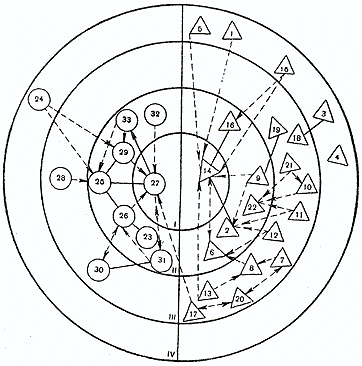  ——> позитивный односторонний выбор
<——> позитивный обоюдный выбор
 ------> негативный односторонний выбор
<------> негативный обоюдный выборСоциограммная техника является существенным дополнением к табличному подходу в анализе социометрического материала, ибо она дает возможность более глубокого качественного описания и наглядного представления групповых явлений.
Анализ социограммы заключается в  отыскании центральных, наиболее влиятельных членов, затем взаимных пар и группировок. Группировки составляются из взаимосвязанных лиц, стремящихся выбирать друг друга. Наиболее часто в социометрических измерениях встречаются положительные группировки из 2, 3 членов, реже из 4 и более членов. «Маски»Предложите ребенку рассмотреть по очереди 4 картинки. Попросите его описать изображенные на них ситуации и предложить свои варианты разрешения проблем.Проведение теста. Четыре маски выкладывают в ряд перед ребенком. После того, как он выбрал одну из них при ответе на первый вопрос, каждую из масок по очереди дают ребенку и задают вопрос, на кого он так смотрит, или кто на него так смотрит. Принимается любой ответ, в том числе и отказ от ответа.Анализ результатов. Эмоциональное состояние ребенка в группе проявляется в выборе маски с определенным настроением (хорошим или плохим при ответе на первый вопрос). Подсчитывают, сколько раз были выбраны маски с хорошим и плохим настроением при ответе на вопрос «На кого из ребят ты смотришь вот так?».  Если ребенок удовлетворен своим местом в группе, количество улыбающихся масок значительно превышает количество грустных. Этот показатель важнее показателя статуса (лидерства или отверженности) ребенка, так как свидетельствует об удовлетворенности детей тем местом, которое они занимают. В случае отверженности речь может идти о детях, которые предпочитают общаться со сверстниками дома, во дворе, а не в группе, а потому испытывающих тревогу оттого, что здесь с ними мало общаются. Этот вариант может быть связан и с нежеланием ребенка активно общаться, его заинтересованностью в контактах со сверстниками. В то же время и лидеры могут быть не удовлетворены своим положением, если они претендуют на более высокое место в группе, либо стремятся к общению с кем-то из тех ребят, кто входит в другую группировку и не подчиняется данному лидеру. Таким образом, выявляются так называемые «пассивные» и «активные» отверженные, то есть дети, которые спокойно переносят свою отверженность и не стремятся к общению, и дети, которые переживают свою отверженность от группы.Подсчитывают также и количество выборов «доминирование и подчинение» - как при первом вопросе (это самый важный показатель), так и при ответах. Те дети, у которых проявляется стремление к доминированию, не удовлетворены, как правило, своим статусным местом. Их не устраивает простое общение со сверстниками, они готовы лучше вообще прервать общение с ними, чем подчиняться. При коррекции таких детей им важно показать навыки организации деятельности сверстников, их игр, а не просто вводить их в группу на любые роли.Дети, у которых проявляется тенденция к подчинению, не удовлетворены именно своей отверженностью и готовы к общению в любой форме. Эти дети с готовностью примут любую помощь взрослого, в то время как дети первой группы к такой помощи относятся настороженно, часто предпочитая утверждаться самостоятельно.Базовые методы диагностикиВариативные методикиНаблюдение.Правая и левая стороны (Ж.Пиаже).Братья и сестры.Рукавички (Г.А. Цукерман).Узор под диктовку (Г.А. Цукерман).«Секрет».Диагностика способностей детей к партнерскому диалогу (А.М.Щетинина).Диагностика взаимоотношений со сверстниками.Выбор в действии.Методика одномоментных срезов.Игровая комната.Методика особенностей межличностных отношений ребенка (Р.Жиль).Моя любимая группа.Тест на выявление типа общения.Неоконченные ситуации (А.М.Щетинина, Л.В.Кирс).Шкальная оценка сформированности социальных форм поведения ребенка (по результатам наблюдения) (А.М.Щетинина, Л.В.Кирс).Карта наблюдений за проявлениями коммуникативных способностей у дошкольников (А.М.Щетинина, М.А.Никифорова).Методика «Лабиринт» (Л.А.Венгер).Программа наблюдения за культурой поведения ребенка (А.М.Щетинина).«Маски».Умеет дружно, без конфликтов играть с другими детьми+100-10Часто ссориться, играя с другими детьмиСочувствует другому, когда кто-нибудь огорчен, пытается помочь ему, утешить, пожалеть+100-10Внешне не выражает своего сочувствияДоброжелателен по отношению к другим          +100-10Агрессивен (часто обижает других детей, дерется)Пытается разрешить конфликты сам              +100-10Часто жалуется взрослым, когда ссорится с товарищамиОказывает помощь другому+100-10Равнодушен к нуждам другихСогласовывает свои действия с действиями других   +100-10Не способен согласовывать свои действия с действиями другихСдерживает свои негативные проявлении           +100-10Не управляет своими негативными проявлениямиПодчиняет свои интересы интересам других детей   +100-10Не учитывает интересы другихУступает другому             +100-10Настаивает на своемПринимает      социальные нормы и правила поведения и следует им+100-10Не принимает социальные нормы и правила по ведения и не следует им №Имя фамилияребенкаУмение слушатьУмение слушатьУмение слушатьСпособность договариватьсяСпособность договариватьсяСпособность договариватьсяСпособность к эмоцио-нально-экспрессивной пристройкеСпособность к эмоцио-нально-экспрессивной пристройкеСпособность к эмоцио-нально-экспрессивной пристройкеСпокойно терпеливо слушает партнераИногда перебиваетНе умеет слушатьДоговаривается легко и спокойноИногда спорит не соглашается, раздражаетсяНе умеет договариватьсяЛегко экспрессивно пристраивается к партнёруПристраивается с трудом с помощью взрослыхСовсем не может эмоционально-экспрессивно пристраиватьсяПроявленияРедкоЧаще всегоВсегдаПроявления1 балл2 балла5 баллов1. Коммуникативные качества личности1.1. Эмпатийность:- ребенок проявляет эмоциональный откликна чувства и переживания партнера по общению;- идентифицируется с партнером, заражается его чувствами;- выражает сочувствие, сопереживание собеседнику;- выражает понимание потребностей, желаний другого (соглашается, заинтересованно спрашивает, повторяет мимику другого, стремится помочь).1.2. Доброжелательность- ребенок проявляет расположенность слушать партнера;- старается понять и ответить на вопросы собеседника;- выражает симпатию (улыбается, обнимает, чем-то делится с партнером);- не конфликтует, уходит от конфликта, предвидя его;- проявляет выраженный интерес к тому, что говорит собеседник.1.3. Непосредственность, аутентичность, искренность:- ребенок говорит и действует напрямую, открыто демонстрируя свое отношение к людям, проблемам;- искренен в своих высказываниях, в проявлении своих чувств; - открыто заявляет о своих намерениях ("Если ты мне не дашь машинку, то я тебя ударю");- не "подхалимничает".1.4. Открытость в общении:- ребенок открыт к общению, выражает готовность к нему (позой, мимикой);- выражает желание общаться как со взрослыми, так и со сверстниками.1.5. Конфронтация:- ребенок смело отстаивает (но бесконфликтно) свою позицию;- доказывает, аргументирует, пытается убедить в своей правоте.1.6. Инициативность:- ребенок сам проявляет инициативу в общении;- понимает и поддерживает инициативу другого.2. Коммуникативные действия и умения2.1. Организационные:- ребенок выступает организатором, инициатором игр, общения, взаимодействия;- является лидером в отдельных видах деятельности;- владеет организаторскими навыками.2.2 Перцептивные:- ребенок стремится понять другого, его мысли, чувства ("А чего ты обиделся?");- наблюдателен, видит и осознает особенности других детей, взрослых.2.3. Оперативные:- ребенок в общении экспрессивно выразителен (у него богатая мимика, жесты, позы);- свободно владеет вербальными средствами общения (язык);- увлекает партнера по общению своими действиями;- умеет продолжительное время поддерживать контакт;- умеет спровоцировать желаемую реакцию партнера.Проявления поведенияБаллыУмение здороваться1. Здоровается громко:- обращается только к воспитателю- обращается ко всем 132. Здоровается тихо:- обращается только к воспитателю                                    - ни с кем конкретно                                                 113. Не здоровается  04. Лексикон приветствийУмение прощаться:1. Прощается громко:- обращается только к воспитателю                                    - обращается ко всем                                                 132. Прощается тихо:- обращается только к воспитателю                                    - ни с кем конкретно                                                 113. Не прощается  04. Лексикон прощанийОсобенности и характер обращений:1. Часто обращается к воспитателю и детям с просьбами,               предложениями, рассказами- редко обращается к воспитателю и детям с просьбами,                предложениями, рассказами312. Говорит четко, внятно, громко                                     - тихо, неуверенно, сбивчиво                         313. Тон обращении:- плаксивый, капризный, вопросительно-неуверенный                    - приказно-повелительный                                             - спокойный, добродушный, доверчивый        123Выражение благодарности- благодарит всегда и всех, глядя в глаза и с готовностью (сам)      - благодарит лишь иногда, но сам                                     - благодарит только воспитателя (сам)                                - благодарит только взрослых и после напоминания                     - выражает благодарность пантомимой                                  - не благодарит                                                      - лексикон благодарности321120Культура диалога1. Не перебивает разговора старших и детей                          - перебивает разговор старших и детей2. Разговаривает спокойно- эмоционально возбужденно 3. Умеет слушать другого - не умеет слушать другого, любит говорить только сам           - сам не умеет о чем-либо рассказывать другому и не умеет слушать другого- любит приказывать                                                 313131014. Легко соглашается с говорящим, не проявляет инициативу       - с трудом соглашается с говорящим                                  115. Если не может убедить собеседника в чем-либо (например,товарища по игре), то:- переходит к аффективно-экспрессивным средствам (кричит,ругается, возмущается, дерется, бросается чем-либо и пр.)             - спокойно отходит в сторону                                        - с обидой отходит в сторону                       - рассерженный, возмущенный (но молча) отходит в сторону    0311Умение оказывать помощь- предлагает помощь часто, доброжелательно и с готовность?        - помогает, но оскорбляет при этом другого (поведением, словами)Помогает, но по просьбе взрослого:- с желанием                                                      - без делания                                                      - не помогает                                                       30210Умение принимать помощь- с благодарностью принимает помощь от взрослых и детей           От помощи детей отказывается:- спокойно (уходит)                                               - грубо                                                            310